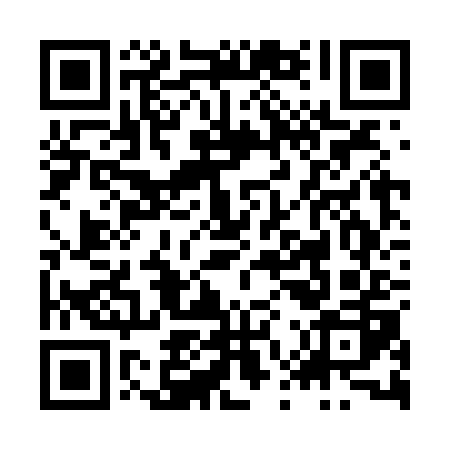 Ramadan times for Allt a' Ghlomaich, UKMon 11 Mar 2024 - Wed 10 Apr 2024High Latitude Method: Angle Based RulePrayer Calculation Method: Islamic Society of North AmericaAsar Calculation Method: HanafiPrayer times provided by https://www.salahtimes.comDateDayFajrSuhurSunriseDhuhrAsrIftarMaghribIsha11Mon5:015:016:4712:314:136:176:178:0312Tue4:584:586:4412:314:156:196:198:0513Wed4:554:556:4112:314:176:216:218:0814Thu4:524:526:3912:304:196:236:238:1015Fri4:494:496:3612:304:206:256:258:1216Sat4:464:466:3312:304:226:286:288:1517Sun4:434:436:3012:294:246:306:308:1718Mon4:404:406:2812:294:266:326:328:2019Tue4:374:376:2512:294:286:346:348:2220Wed4:344:346:2212:294:296:366:368:2521Thu4:314:316:1912:284:316:386:388:2722Fri4:284:286:1712:284:336:416:418:3023Sat4:254:256:1412:284:346:436:438:3224Sun4:214:216:1112:274:366:456:458:3525Mon4:184:186:0812:274:386:476:478:3826Tue4:154:156:0612:274:396:496:498:4027Wed4:124:126:0312:264:416:516:518:4328Thu4:084:086:0012:264:436:546:548:4629Fri4:054:055:5712:264:446:566:568:4830Sat4:024:025:5512:264:466:586:588:5131Sun4:584:586:521:255:488:008:009:541Mon4:554:556:491:255:498:028:029:572Tue4:514:516:461:255:518:048:0410:003Wed4:484:486:441:245:528:068:0610:034Thu4:444:446:411:245:548:098:0910:065Fri4:414:416:381:245:558:118:1110:086Sat4:374:376:351:245:578:138:1310:117Sun4:344:346:331:235:588:158:1510:158Mon4:304:306:301:236:008:178:1710:189Tue4:274:276:271:236:028:198:1910:2110Wed4:234:236:251:226:038:228:2210:24